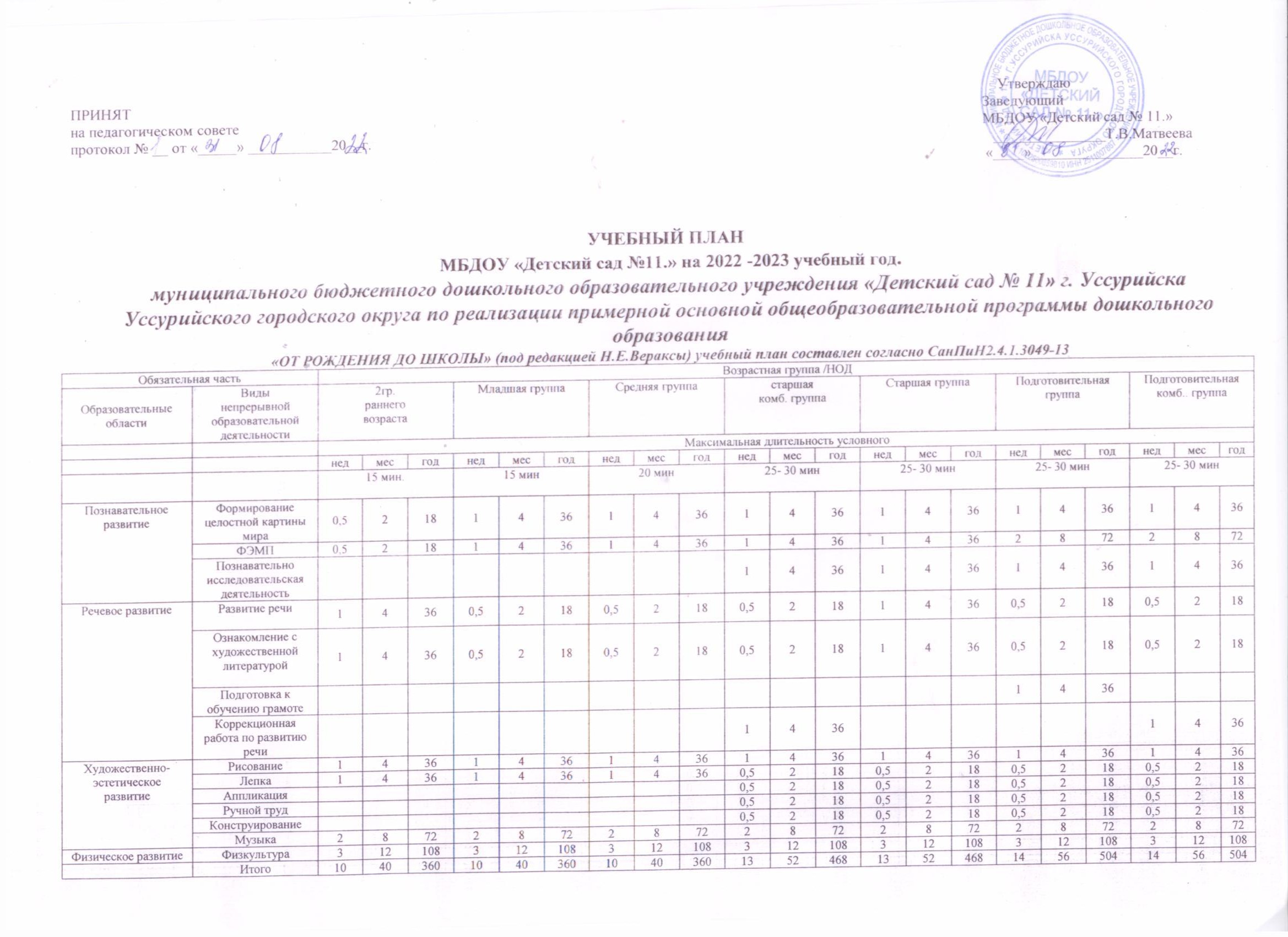 Социально-коммуникативное развитиеВ ходе различных видов деятельности и через интеграцию с другими образовательными областямиВ ходе различных видов деятельности и через интеграцию с другими образовательными областямиВ ходе различных видов деятельности и через интеграцию с другими образовательными областямиВ ходе различных видов деятельности и через интеграцию с другими образовательными областямиВ ходе различных видов деятельности и через интеграцию с другими образовательными областямиВ ходе различных видов деятельности и через интеграцию с другими образовательными областямиВ ходе различных видов деятельности и через интеграцию с другими образовательными областямиВ ходе различных видов деятельности и через интеграцию с другими образовательными областямиВ ходе различных видов деятельности и через интеграцию с другими образовательными областямиВ ходе различных видов деятельности и через интеграцию с другими образовательными областямиВ ходе различных видов деятельности и через интеграцию с другими образовательными областямиВ ходе различных видов деятельности и через интеграцию с другими образовательными областямиВ ходе различных видов деятельности и через интеграцию с другими образовательными областямиВ ходе различных видов деятельности и через интеграцию с другими образовательными областямиВ ходе различных видов деятельности и через интеграцию с другими образовательными областямиВ ходе различных видов деятельности и через интеграцию с другими образовательными областямиВ ходе различных видов деятельности и через интеграцию с другими образовательными областямиВ ходе различных видов деятельности и через интеграцию с другими образовательными областямиВ ходе различных видов деятельности и через интеграцию с другими образовательными областямиВ ходе различных видов деятельности и через интеграцию с другими образовательными областямиВ ходе различных видов деятельности и через интеграцию с другими образовательными областямиВ ходе различных видов деятельности и через интеграцию с другими образовательными областямиВариативная часть образовательной программы (дополнительная)Вариативная часть образовательной программы (дополнительная)Вариативная часть образовательной программы (дополнительная)Вариативная часть образовательной программы (дополнительная)Вариативная часть образовательной программы (дополнительная)Вариативная часть образовательной программы (дополнительная)Вариативная часть образовательной программы (дополнительная)Вариативная часть образовательной программы (дополнительная)Вариативная часть образовательной программы (дополнительная)Вариативная часть образовательной программы (дополнительная)Вариативная часть образовательной программы (дополнительная)Вариативная часть образовательной программы (дополнительная)Вариативная часть образовательной программы (дополнительная)Вариативная часть образовательной программы (дополнительная)Вариативная часть образовательной программы (дополнительная)Вариативная часть образовательной программы (дополнительная)Вариативная часть образовательной программы (дополнительная)Вариативная часть образовательной программы (дополнительная)Вариативная часть образовательной программы (дополнительная)Вариативная часть образовательной программы (дополнительная)Вариативная часть образовательной программы (дополнительная)Вариативная часть образовательной программы (дополнительная)Вариативная часть образовательной программы (дополнительная)Кружок «Грация»Кружок «Грация»------14361436143614361436Кружок  «Мастерилка»Кружок  «Мастерилка»---------1436143614361436Всего количество часовВсего количество часов1040360104036011443961560540156054016645761664576